РЕСПУБЛИКА АДЫГЕЯ                                                                     АДЫГЭ РЕСПУБЛИК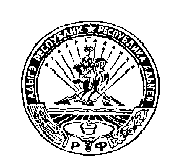             КОШЕХАБЛЬСКИЙ РАЙОН                                                              КОЩХЬАБЛЭ РАЙОН                АДМИНИСТРАЦИЯ                                                         МУНИЦИПАЛЬНЭ ОБРАЗОВАНИЕУМУНИЦИПАЛЬНОГО ОБРАЗОВАНИЯ                                      «БЛЭЩЭПСЫНЭ КЪОДЖЭ ПСЭУП1»       «БЛЕЧЕПСИНСКОЕ СЕЛЬСКОЕ ПОСЕЛЕНИЕ»                                  ИАДМИНИСТРАЦИЕ            385431, а. Блечепсин, ул. Ленина, 37                                                                      385431, къ. Блащэпсынэ, Лениным иур., 37       тел. (989) 126-23-03, факс (87770) 9-94-30                                                                    тел. (989) 126-23-03, факс (87770) 9-94-30                 E-mail: blechamo@mail.ru                                                                                                E-mail: blechamo@mail.ru________________________________________________________________________________________________________________________________________________________________________________________________________________________________________ПРОЕКТПОСТАНОВЛЕНИЕ     __.__.2021 г.                           № __                        аул Блечепсин«О внесении изменений в Постановление № 54 от 16.12.2020 г. «Об утверждении муниципальной программы «По профилактике правонарушений на территории муниципального образования на 2021 год».В целях приведения в соответствие с действующим законодательством, руководствуясь статьями 7, 43 Федерального закона от 06.10.2003г. №131-ФЗ «Об общих принципах организации местного самоуправления в Российской Федерации», Уставом муниципального образования «Блечепсинское сельское поселение»,ПОСТАНОВЛЯЮ:В Постановление № 54 от 16.12.2020 г. «Об утверждении муниципальной программы «По профилактике правонарушений на территории муниципального образования на 2021 год» внести следующие изменения и дополнения: В перечень программных мероприятий муниципальной программы «Профилактика правонарушений МО «Блечепсинское сельское поселение» на 2021 год» добавить следующие мероприятия:4.  Настоящее Постановление вступает в силу со дня его подписания.5. Настоящее Постановление разместить на официальном сайте администрации муниципального образования «Блечепсинское сельское поселение» в сети «Интернет».Глава муниципального образования«Блечепсинское сельское поселение»                                                          К.Х. Шовгенов№ ппМероприятия программыИсполнительСрок исполненияИсточник финансирования13
Организация и проведение ярмарок вакансий учебных и рабочих мест для подростков и молодежиАдминистрация МО «Блечепсинское сельское поселение»2021 г.Не требует финансирования14Организация и проведение цикла мероприятий по пропаганде здорового образа жизни несовершеннолетних: молодежных антинаркотических акций против употребления наркотиков, алкоголя. Проведение круглых столов, бесед, лекций, встреч, просмотр фильмов.Администрация МО «Блечепсинское сельское поселение»2021 г.Не требует финансирования15Организация и проведение цикла мероприятий по противодействию экстремизму в подростковой и молодежной среде. Проведение круглых столов, бесед, лекций, встреч, просмотр фильмов.Администрация МО «Блечепсинское сельское поселение»2021 г.Не требует финансирования16Организация и проведение мероприятий на базе учреждений культуры в канун Дней борьбы с наркоманией, СПИДомАдминистрация МО «Блечепсинское сельское поселение»2021 г.Не требует финансирования17Организация и проведение кинолекториев по проблемам профилактики безнадзорности и правонарушений, употребления наркотиков, алкоголя.Администрация МО «Блечепсинское сельское поселение»2021 г.Не требует финансирования18Организация турниров, соревнований для несовершеннолетних группы риска по доступным видам спорта.Администрация МО «Блечепсинское сельское поселение»2021 г.Не требует финансирования19Участие в проведении общешкольных и классных родительских собраний по профилактике безнадзорности и правонарушений "Ответственность родителей за воспитание детей"Администрация МО «Блечепсинское сельское поселение»2021 г.Не требует финансирования20Профилактические мероприятия "Уроки для детей и их родителей"Администрация МО «Блечепсинское сельское поселение»2021 г.Не требует финансирования21Проведение мероприятий, бесед по формированию у несовершеннолетних уважительного отношения ко всем национальностям, этносам, религиямАдминистрация МО «Блечепсинское сельское поселение»2021 г.Не требует финансирования22Проведение мероприятий, бесед направленных на профилактику экстремизма терроризма, предупреждению межнациональных (межэтнических) конфликтовАдминистрация МО «Блечепсинское сельское поселение»2021 г.Не требует финансирования